Name of Journal: World Journal of Gastrointestinal OncologyManuscript NO: 43026Manuscript Type: ORIGINAL ARTICLE Observational StudyRisk of cholangiocarcinoma in patients undergoing therapeutic endoscopic retrograde cholangiopancreatography or cholecystectomy: A population based studyWang CC et al. Risk of cholangiocarcinoma in patients undergoing therapeutic bile duct managementChi-Chih Wang, Ming-Chang Tsai, Wen-Wei Sung, Tzu-Wei Yang, Hsuan-Yi Chen, Yao-Tung Wang, Chang-Cheng Su, Ming-Hseng Tseng, Chun-Che LinChi-Chih Wang, Ming-Chang Tsai, Wen-Wei Sung, Yao-Tung Wang, Chun-Che Lin, Institute of Medicine, Chung Shan Medical University, Taichung 40201, TaiwanChi-Chih Wang, Ming-Chang Tsai, Wen-Wei Sung, Tzu-Wei Yang, Hsuan-Yi Chen, Yao-Tung Wang, Chun-Che Lin, School of Medicine, Chung Shan Medical University, Taichung 40201, TaiwanChi-Chih Wang, Ming-Chang Tsai, Tzu-Wei Yang, Hsuan-Yi Chen, Chang-Cheng Su, Chun-Che Lin, Division of Gastroenterology and Hepatology, Department of Internal Medicine, Chung Shan Medical University Hospital, Taichung 40201, TaiwanWen-Wei Sung, Department of Urology, Chung Shan Medical University Hospital, Taichung 40201, TaiwanTzu-Wei Yang, Institute and Department of Biological Science and Technology, National Chiao Tung University, Hsinchu 30010, TaiwanYao-Tung Wang, Division of Pulmonary Medicine, Department of Internal Medicine, Chung Shan Medical University Hospital, Taichung 40201, TaiwanMing-Hseng Tseng, Department of Medical Informatics, Chung Shan Medical University, Taichung 40201, TaiwanMing-Hseng Tseng, Information Technology Office, Chung Shan Medical University Hospital, Taichung 40201, TaiwanORCID number: Chi-Chih Wang (0000-0002-8222-0503); Ming-Chang Tsai (0000-0002-7687-2329); Wen-Wei Sung (0000-0002-2375-0029); Tzu-Wei Yang (0000-0002-1522-8177); Hsuan-Yi Chen (0000-0003-1001-7968); Yao-Tung Wang (0000-0002-0300-0896); Chang-Cheng Su (0000-0002-7211-4192); Ming-Hseng Tseng (0000-0001-8868-1610); Chun-Che Lin (0000-0002-2474-6734).Author contributions: Tseng MH and Lin CC contributed equally to this manuscript; Wang CC, Tseng MH and Sung WW contributed to conception and design; Tseng MH contributed to acquisition of data; Tsai MC, Wang CC, Wang YT and Chen HY contributed to analysis and interpretation of data; Wang CC, Yang TW and Chen HY contributed to drafting of the manuscript; Yang TW, Sung WW and Lin CC contributed to critical revision of the manuscript; Tsai MC, Sung WW and Su CC contributed to statistical analysis; Tseng MH and Lin CC contributed to supervision. Supported by Chung Shan Medical University Hospital research program, Taichung, Taiwan, No. CSH- 2013-C-032.Institutional review board statement: This study was approved by the Institutional Review Board of Chung Shan Medical University Hospital, Taiwan.Informed consent statement: The Institutional Review Board waved the need of informed consent in this study as it is a retrospective study based on the National Health Insurance Research Database.Conflict-of-interest statement: None.STROBE statement: The authors have read the STROBE Statement-checklist of items, and the manuscript was prepared and revised according to the STROBE Statement-checklist of items.Open-Access: This article is an open-access article which was selected by an in-house editor and fully peer-reviewed by external reviewers. It is distributed in accordance with the Creative Commons Attribution Non Commercial (CC BY-NC 4.0) license, which permits others to distribute, remix, adapt, build upon this work non-commercially, and license their derivative works on different terms, provided the original work is properly cited and the use is non-commercial. See: http://creativecommons.org/licenses/by-nc/4.0/Manuscript source: Invited manuscriptCorresponding author: Chun-Che Lin, MD, PhD, Attending Doctor, Chief Doctor, Doctor, Professor, Division of Gastroenterology and Hepatology, Department of Internal Medicine, Chung Shan Medical University Hospital, No.110, Sec.1, Jianguo N.Rd., Taichung 40201, Taiwan. cshy333@csh.org.twTelephone: +886-424730022-11603Fax: +886-423248130Received: October 25, 2018 Peer-review started: October 25, 2018 First decision: December 10, 2018 Revised: January 16, 2019 Accepted: January 29, 2019 Article in press: Published online: AbstractBACKGROUNDCholangiocarcinoma is a highly lethal disease that had been underestimated in the past two decades. Many risk factors are well documented for in cholangiocarcinoma, but the impacts of advanced biliary interventions, like endoscopic sphincterotomy (ES), endoscopic papillary balloon dilatation (EPBD), and cholecystectomy, are inconsistent in the previous literature. AIMTo clarify the risks of cholangiocarcinoma after ES/EPBD, cholecystectomy or no intervention for cholelithiasis using the National Health Insurance Research Database (NHIRD).METHODSFrom data of NHIRD 2004-2011 in Taiwan, we selected 7938 cholelithiasis cases as well as 23814 control group cases (matched by sex and age in a 1:3 ratio). We compared the previous risk factors of cholangiocarcinoma and cholangiocarcinoma rate in the cholelithiasis and control groups. The incidences of total and subsequent cholangiocarcinoma were calculated in ES/EPBD patients, cholecystectomy patients, cholelithiasis patients without intervention, and groups from the normal population. RESULTSIn total, 537 cases underwent ES/EPBD, 1743 cases underwent cholecystectomy, and 5658 cholelithiasis cases had no intervention. Eleven (2.05%), 37 (0.65%), and 7 (0.40%) subsequent cholangiocarcinoma cases were diagnosed in the ES/EPBD, no intervention, and cholecystectomy groups, respectively, and the odds ratio for subsequent cholangiocarcinoma was 3.13 in the ES/EPBD group and 0.61 in the cholecystectomy group when compared with the no intervention group.CONCLUSIONIn conclusion, symptomatic cholelithiasis patients who undergo cholecystectomy can reduce the incidence of subsequent cholangiocarcinoma, while cholelithiasis patients who undergo ES/EPBD are at a great risk of subsequent cholangiocarcinoma according to our findings.Key words: Cholangiocarcinoma; Endoscopic sphincterotomy; Endoscopic papillary balloon dilatation; Cholecystectomy© The Author(s) 2019. Published by Baishideng Publishing Group Inc. All rights reserved.Core tip: There are many risk factors well demonstrated in cholangiocarcinoma, but the impacts of advanced biliary interventions, like endoscopic sphincterotomy (ES), endoscopic papillary balloon dilatation (EPBD) and cholecystectomy, are inconsistence in previous literature. We tried to evaluate the subsequent cholangiocarcinoma risk in cholelithiasis patients who underwent ES, EPBD and cholecystectomy. Cholecystectomy can reduce the incidence of subsequent cholangiocarcinoma, while cholelithiasis patients underwent ES/EPBD are in a huge risk of subsequent cholangiocarcinoma in our database study.Wang CC, Tsai MC, Sung WW, Yang TW, Chen HY, Wang YT, Su CC, Tseng MH, Lin CC. Risk of cholangiocarcinoma in patients undergoing therapeutic endoscopic retrograde cholangiopancreatography or cholecystectomy: A population based study. World J Gastrointest Oncol 2019; In pressINTRODUCTIONCholangiocarcinoma, which arises from the epithelial cells of the intrahepatic or extrahepatic bile ducts, is a highly lethal disease that has been underestimated in the past two decades. Unlike the decline in mortality due to primary liver cancer, the mortality of intra-hepatic cholangiocarcinoma (ICC) has increased in both sexes in Europe[1]. At the same time, previous studies have shown that the incidence of ICC has been rising, while the incidence of extra-hepatic cholangiocarcinoma (ECC) has declined internationally[2-5] in the past thirty years, except in Denmark[6]. Unfortunately, the global incidence data may be inaccurate because of ICC registered as part of primary liver cancer and ECC mixed with gallbladder cancers in the databases of many countries.The previous literature has listed many well known risk factors for cholangiocarcinoma, such as primary sclerosing cholangitis[7-9], choledochal cyst disease[10,11], specific parasite infection[12], cholelithiasis[13,14], chronic hepatitis B and C (CHB and CHC) infection[15,16], diabetes mellitus (DM)[17,18] and Helicobacter infection (HP)[19,20]. However, the true etiology of cholangiocarcinoma is still a mystery, although several hypotheses have been proposed, including destruction of the integrity of the bile duct through procedures like therapeutic endoscopic retrograde cholangiopancreatography (ERCP) or cholecystectomy. The major indications for ERCP are choledocholithiasis, rather than biliary or pancreatic neoplasms, or the need to manage postoperative biliary complications[21-23]. Therapeutic ERCP, including endoscopic sphincterotomy (ES) and endoscopic papillary balloon dilatation (EPBD), has been considered to have increased future cholangiocarcinoma incidence for over a decade[24-26]. Because cholelithiasis itself is one of the risk factors of cholangiocarcinoma, the impact of the incidence of a subsequent cholangiocarcinoma for advanced bile duct management is hard to evaluate.ES had been shown to increase biliary epithelial atypia[27], and previous data have indicated that therapeutic ERCP can increase the subsequent cholangiocarcinoma rate[28]. At the same time, many recent larger population-based studies have demonstrated that ES does not increase the incidence of cholangiocarcinoma[29-31]. Even some evidence has suggested that ES does not increase the subsequent cholangiocarcinoma rate over that seen with EPBD[29]. At the same time, cholelithiasis and cholecystectomy had been of concern due to the increase in ICC[32] and ECC[33], but some studies have shown that cholecystectomy decreases the subsequent cholangiocarcinoma rate in cholelithiasis patients[34]. The inconsistency of the previous evidence led us to conduct this study using the National Health Insurance Research Database (NHIRD) 2004-2011 in Taiwan. Our goal was to re-confirm the old risk factors in modern society and to clarify the risk of cholangiocarcinoma in the medium time period following therapeutic ERCP or cholecystectomy in cholelithiasis patients.MATERIALS AND METHODSThis study was approved by the Institutional Review Board of Chung Shan Medical University Hospital, Taiwan. The IRB waved the need for informed consent in this study as it is a retrospective study based on the NHIRD. All authors declare no any conflicts of interest.Study designThis study is a population-based retrospective cohort study based on Taiwan’s NHIRD, which covers more than 99% of the Taiwanese population[35]. The study methods of NHIRD have been described in detail in previous studies[36,37]. Symptomatic cholelithiasis cases with above 18 years of age were included from one million random samples of NHIRD data obtained between January 2005 and December 2007 using Codes of International Statistical Classification of Diseases and Related Health Problems-9th Edition (ICD-9), which were registered once in admission or three times in outpatient clinics to avoid bias from possible classification errors. After study group selection, we built the control group with propensity score matching by sex and age in a 1:3 ratio. The control group cases were defined as individuals who had neither been diagnosed with cholelithiasis nor undergone a related medical procedure, such as cholecystectomy or ERCP, in the previous year. Cholelithiasis patients who had undergone ES, EPBD, or cholecystectomy in the previous year or who were diagnosed after cholangiocarcinoma were excluded from further analysis. We then excluded patients, who diagnosed with cholangiocarcinoma from January to December 2004 in both the control and study groups. The cholangiocarcinoma patients in Taiwan have catastrophic illness cards that waive their medical expenses by ICD-9 registration; therefore, we considered that a one year time period for exclusion was adequate. The variables such as economic status, place of residence, follow-up time, and cholangiocarcinoma rate, as well as the historical common risk factors, such as CHB, CHC, HP, DM, end-stage renal disease (ESRD) on dialysis, congenital cystic disease of liver (CCDL), Clonorchis Opisthorchis (CO), and inflammatory bowel disease (IBD), were compared in cholelithiasis and control group.The cases of cholelithiasis were divided into three groups of patients who underwent ES or EPBD, patients who underwent cholecystectomy, and patients without any therapeutic intervention between January 2005 to December 2011. The patients who underwent both ES/EPBD and cholecystectomy were registered in the ES/EPBD group in our settings. The details of study design are shown in Figure 1. The ICD-9 codes for the listed diseases and procedure codes are listed in Supplementary Table 1. The stratification of age, gender, economic status, place of residence, follow-up time, cholangiocarcinoma rate, and historical common risk factors were compared in each group. Patients who experienced cholangiocarcinoma in the first 6 mo after ES, EPBD, or cholecystectomy were excluded from further analysis, because these cases should be considered as misdiagnoses or concurrent malignancies rather than subsequent cholangiocarcinoma. The time cumulative risk of cholangiocarcinoma in the different groups was calculated. Data processing and statistical analysisThe NHIRD, which includes one a representative population of one million persons residing in Taiwan between 2004 and 2011 was managed using Microsoft SQL Server 2008 R2 (Microsoft Corporation, Redmond, WA, United States) and the SQL programming language for the data query and data processing jobs. Statistical analysis was done using OpenEpi: Open source epidemiologic statistics for public health, version 3.01[38]. Kaplan-Meier survival analyses were conducted using SPSS version 19. Person time analyses were done using OpenEpi version 3.01.Data obtained from the study were compared with the use of the 2 test for categorical variables, the t-test, or one-way ANOVA (Analysis of Variance) for continuous variables, and the Log Rank (Mantel-Cox) test for survival curves. A two-tailed P-value of 0.05 was considered statistically significant in this study.RESULTSBecause we used age and sex to find three times as many normal population subjects without cholelithiasis to be our control group, we could not evaluate age and sex as risk stratification in our comparisons of the cholelithiasis and control groups.Cholelithiasis cases and their matched controlsIn total, 7938 adult cholelithiasis cases were selected from one million random samples of NHIRD data obtained between January 2005 and December 2007. The control group consisted of 23814 cases without cholelithiasis and matched by age and sex. The mean age of both groups was 59.15 ± 16.53 and the proportion of female patients was 52.15% in both groups. The mean follow up time was 57.96 ± 21.48 mo in cholelithiasis group and 63.12 ± 15.6 mo in the normal population in our analysis. Demographic data revealed that the cholelithiasis patients had a minimum basic salary (49.92%) and residence in a lived in remote villages (1.65%) and the differences were statistically significant when compared to the control group. The proportion of historical risk factors for cholangiocarcinoma, like CHB, CHC, HP, DM, ESRD, CCDL, and IBD, were 9.50% vs 2.80%, 6.83% vs 1.99%, 1.61% vs 0.55%, 29.21% vs 18.17%, 2.34% vs 1.50%, 0.64% vs 0.03% and 1.5% vs 0.77% in the cholelithiasis group versus the normal population, respectively. All the proportions of comorbidity were significantly high (P < 0.001) in the cholelithiasis group, except for CO infection because neither group showed CO infection. In total,147 cholelithiasis cases and 39 normal population cases experienced cholangiocarcinoma during the follow-up period. After exclusion of cases with cholangiocarcinoma in the initial 6 mo in both groups, 55 cholelithiasis cases and 35 normal population cases developed cholangiocarcinoma, with a mean follow up of 36.73 ± 20.57 mo and 35.27 ± 19.94 mo, respectively. The subsequent cholangiocarcinoma rate was higher in the cholelithiasis group than in the control group (0.69% vs 0.15%, P < 0.001). The detailed information is shown in Table 1.Cholelithiasis cases that underwent ES/EPBD, cholecystectomy, and no interventionThere were 537 cases that underwent ES/EPBD, 1743 cases that underwent cholecystectomy, and 5658 cases that received no intervention, and we observed no significant difference in the mean age. However, the mean age after age stratification of patients above 70 years old was higher in the ES/EPBD group (79.11 ± 5.13), followed by the no intervention group (78.78 ± 6.08) and the cholecystectomy group (78.01 ± 5.54). Other demographic data in our analysis showed some differences: Follow-up time, place of residence, proportion of CHB, proportion of CHC, and proportion of CCDL. The details are shown in Table 2.In total, 27 patients (5.03%) were diagnosed with cholangiocarcinoma in the ES/EPBD group, while 105 (1.86%) were diagnosed with cholangiocarcinoma in the no intervention group, and 15 (0.86%) were diagnosed in the cholecystectomy group during the follow-up period. After exclusion of possible misdiagnoses and concurrent cholangiocarcinoma, by excluding cholangiocarcinoma diagnosed within 6 mo after the procedure, 11 (2.05%), 37 (0.65%), and 7 (0.40%) cholangiocarcinoma cases were diagnosed in the ES/EPBD, no intervention, and cholecystectomy groups, respectively. The time to diagnosis for subsequent cholangiocarcinoma was 41.17 ± 22.51 mo in the ES/EPBD group, 35.46 ± 19.08 mo in the no intervention group, and 33.70 ± 23.35 mo in the cholecystectomy group. The odds ratio for subsequent cholangiocarcinoma was 3.13 in the ES/EPBD group and 0.61 in cholecystectomy group when compared with the no intervention group. The results were similar if we excluded the cholangiocarcinoma cases within one year after the procedure or the diagnosis of cholelithiasis. The cumulative cholangiocarcinoma rates in the three groups in the 7-year follow-up period are demonstrated in Figure 2.The incidence of cholangiocarcinomaThe incidence of cholangiocarcinoma after the initial 6 mo was compared using incidence rate/1000 person-years. In the ES/EPBD group, the incidence of cholangiocarcinoma was 4.37 (2.30-7.59) per 1000 person-years, which is more than 15 times of the incidence of the normal population. The incidence of cholangiocarcinoma in ES/EPBD was especially high in females (6.31/1000 person-years) and patients older than 70 years (7.53/1000 person-years). In the cholecystectomy group, the incidence of cholangiocarcinoma was 0.79 (0.34–1.55) per 1000 person-years, which is still higher than the cholangiocarcinoma incidence in the normal population. The highest incidence of cholangiocarcinoma was found in patients older than 70 years (2.15/1000 person-years). The cholelithiasis patients without advanced intervention had an incidence of cholangiocarcinoma of 1.38 (0.99–1.88) per 1000 person-years. The highest incidence of cholangiocarcinoma in this subgroup was observed in men (1.72/1000 person-years) and in elderly patients (2.80/1000 person-years). The incidence comparisons are shown in Table 3. For the recurrent biliary events, the comparisons between cholangiocarcinoma patients and non-cholangiocarcinoma patients in ES/EPBD group were listed in the Supplementary Table 2. DISCUSSIONIn our study, the intervention rate was higher than that reported previously[39], because this was a hospital-based cohort database, which meant that nearly all cholelithiasis cases were regarded as symptomatic patients. We found a higher incidence of cholelithiasis in people with a minimum basic salary and the highest economic status. The former seems connected with a poor health environment, as shown in previous literature[40], while the latter can be explained by diets high in cholesterol, saturated fat, and excess carbohydrates[41]. The same conditions explained the higher portion of cholelithiasis patients among residents of remote villages than in the normal population. Because primary sclerosing cholangitis[7-9], CCDL[10,11], CO[12], cholelithiasis[13,14], CHB and CHC[15,16], DM[17,18] and HP infection[19,20] are important risk factors for cholangiocarcinoma, we subjected these factors to further evaluation to compare cholelithiasis patients and a normal population. In our analysis, CHB, CHC, DM, HP infection, ESRD, CCDL, and IBD were more common in cholelithiasis patients and some of these factors logically increased the rate of cholangiocarcinoma by increasing the incidence of cholelithiasis[42]. Because CO infection is extremely rare in modern Taiwanese society, no CO-infected patient was found in our study in either group. The cholangiocarcinoma rate was higher in cholelithiasis patients than in the normal population (0.69% vs 0.15%), thereby confirming the previous concept of cholelithiasis as an important risk factor for cholangiocarcinoma.The rate of total cholangiocarcinoma and subsequent cholangiocarcinoma (diagnosed 6 mo after procedure) are highest in ES/EPBD patients, followed by cholelithiasis patients without intervention, and the lowest cholangiocarcinoma rate was found in cholecystectomy patients. The odds ratio of ES/EPBD patients for cholangiocarcinoma was 3.13 when compared with no intervention, indicating that the subsequent cholangiocarcinoma rate was high after ES/EPBD in cholelithiasis patients. Cholecystectomy decreased the cholangiocarcinoma rate in cholelithiasis patients in our study and this effect was compatible with previous literature reports[34].Another interesting finding of our study was the high incidence of cholangiocarcinoma in the medium time period for cholelithiasis patients who had undergone ES/EPBD, especially in women and in patients older than 70 years. However, current guidelines do not suggest close follow-up in these patients.This study has two major limitations. First, this is a retrospective database cohort study that showed an increase in the further incidence of cholangiocarcinoma after EST/EPBD in cholelithiasis patients, but the true consequence of cholangiocarcinoma and ES/EPBD is unclear. Second, even though this is a one million representative database, the incidence of cholangiocarcinoma is so low that we only found 11 cases, 7 cases, and 37 cases in the ES/EPBD, cholecystectomy, and without intervention group, respectively, but the power of our results is still credible. We will try to initiate a prospective hospital-based cohort study in cholelithiasis patients, who underwent therapeutic intervention to clarify the consequence of cholangiocarcinoma in ES/EPBD and cholecystectomy patients.In conclusion, symptomatic cholelithiasis did increase the cholangiocarcinoma rate in our analysis, and patients with cholelithiasis who underwent cholecystectomy could reduce the incidence of subsequent cholangiocarcinoma, but the incidence is still significantly higher than the incidence in the normal population. Meanwhile, the patients with cholelithiasis who undergo ES/EPBD are at high risk of subsequent cholangiocarcinoma.ARTICLE HIGHLIGHTSResearch backgroundCholangiocarcinoma is a highly lethal disease. There are many well known risk factors of cholangiocarcinoma, most of them result from chronic biliary system inflammation, such as primary sclerosing cholangitis, choledochal cyst disease, specific parasite infection, cholelithiasis, chronic hepatitis B and C infection, diabetes mellitus and Helicobacter infection, but the impacts of advanced biliary interventions, like endoscopic sphincterotomy (ES), endoscopic papillary balloon dilatation (EPBD) and cholecystectomy, are inconsistence in previous literature. It is important to understand the major hypothesis result in cholangiocarcinoma. Research motivationWe focused on the most common disease, cholelithiasis, which can result in cholangiocarcinoma. We conducted this study using the National Health Insurance Research Database to clarify the risks of cholangiocarcinoma after ES/EPBD, cholecystectomy or no intervention for cholelithiasis.Research objectivesWe try to evaluate hospital base cholelithiasis retrospective cohort and analyzed further cholangiocarcinoma risk in patients underwent ES/EPBD, cholecystectomy or no intervention for cholelithiasis. Further studies, to clarify whether the inflammation location or the different methods of therapeutic managements affect the incidence of cholangiocarcinoma, are needed in this field.Research methodsBecause of cholangiocarcinoma is still a disease with very low incidence in normal population, we collect data of NHIRD 2004-2011 in Taiwan using one million random samples. We selected 7938 cholelithiasis cases as well as 23,814 control group cases (matched by sex and age in 1:3 ratio). The incidences of total and subsequent cholangiocarcinoma were calculated in ES/EPBD patients, cholecystectomy patients, cholelithiasis patients without intervention and normal population. This topic is hard to be analyzed because subsequent cholangiocarcinoma incidence is low and both cholelithiasis and the managements for cholelithiasis maybe influence the cholangiocarcinoma rate.Research resultsThere are 537 cases underwent ES/EPBD, 1743 cases underwent cholecystectomy and 5658 cases without intervention in our cholelithiasis cohort. Eleven (2.05%), 37 (0.65%) and 7 (0.40%) subsequent cholangiocarcinoma cases diagnosed in ES/EPBD, no intervention and cholecystectomy group respectively and the odds ratio for subsequent cholangiocarcinoma is 3.13 in ES/EPBD group and 0.61 in cholecystectomy group comparing with no intervention group. Research conclusionsSymptomatic cholelithiasis patients underwent cholecystectomy had the lowest incidence of subsequent cholangiocarcinoma, but the incidence is still higher than normal population. Patients underwent ES/EPBD are in a high risk of subsequent cholangiocarcinoma and a follow-up plane should be needed in these kinds of patients. The hypotheses of these results can be explained by both inflammation at bile ducts increases incidence of cholangiocarcinoma than inflammation at gallbladder, or cholecystectomy reduce recurrent biliary events in cholelithiasis patients and decrease future cholangiocarcinoma rates. We need a series studies to clarify this mystery we left today.Research perspectivesThe future direction of research is to evaluate choledocholithiasis patients, who underwent therapeutic endoscopic retrograde cholangiopancreatography with or without further cholecystectomy, and their subsequent cholangiocarcinoma incidence. Because we think the procedure related cholangiocarcinoma need longer time period to take place, the influences of subsequent cholangiocarcinoma between ES and EPBD may be clarified in whole population based cohort study.REFERENCES1 Bertuccio P, Bosetti C, Levi F, Decarli A, Negri E, La Vecchia C. A comparison of trends in mortality from primary liver cancer and intrahepatic cholangiocarcinoma in Europe. Ann Oncol 2013; 24: 1667-1674 [PMID: 23378539 DOI: 10.1093/annonc/mds652]2 Welzel TM, McGlynn KA, Hsing AW, O'Brien TR, Pfeiffer RM. Impact of classification of hilar cholangiocarcinomas (Klatskin tumors) on the incidence of intra- and extrahepatic cholangiocarcinoma in the United States. J Natl Cancer Inst 2006; 98: 873-875 [PMID: 16788161 DOI: 10.1093/jnci/djj234]3 Patel T. Worldwide trends in mortality from biliary tract malignancies. BMC Cancer 2002; 2: 10 [PMID: 11991810 DOI: 10.1186/1471-2407-2-10]4 West J, Wood H, Logan RF, Quinn M, Aithal GP. Trends in the incidence of primary liver and biliary tract cancers in England and Wales 1971-2001. Br J Cancer 2006; 94: 1751-1758 [PMID: 16736026 DOI: 10.1038/sj.bjc.6603127]5 Patel T. Increasing incidence and mortality of primary intrahepatic cholangiocarcinoma in the United States. Hepatology 2001; 33: 1353-1357 [PMID: 11391522 DOI: 10.1053/jhep.2001.25087]6 Jepsen P, Vilstrup H, Tarone RE, Friis S, Sørensen HT. Incidence rates of intra- and extrahepatic cholangiocarcinomas in Denmark from 1978 through 2002. J Natl Cancer Inst 2007; 99: 895-897 [PMID: 17551150 DOI: 10.1093/jnci/djk201]7 Bergquist A, Ekbom A, Olsson R, Kornfeldt D, Lööf L, Danielsson A, Hultcrantz R, Lindgren S, Prytz H, Sandberg-Gertzén H, Almer S, Granath F, Broomé U. Hepatic and extrahepatic malignancies in primary sclerosing cholangitis. J Hepatol 2002; 36: 321-327 [PMID: 11867174 DOI: 10.1016/s0168-8278(01)00288-4]8 Burak K, Angulo P, Pasha TM, Egan K, Petz J, Lindor KD. Incidence and risk factors for cholangiocarcinoma in primary sclerosing cholangitis. Am J Gastroenterol 2004; 99: 523-526 [PMID: 15056096 DOI: 10.1111/j.1572-0241.2004.04067.x]9 Chapman MH, Webster GJ, Bannoo S, Johnson GJ, Wittmann J, Pereira SP. Cholangiocarcinoma and dominant strictures in patients with primary sclerosing cholangitis:  a 25-year single-centre experience. Eur J Gastroenterol Hepatol 2012; 24: 1051-1058 [PMID: 22653260 DOI: 10.1097/MEG.0b013e3283554bbf]10 Scott J, Shousha S, Thomas HC, Sherlock S. Bile duct carcinoma: a late complication of congenital hepatic fibrosis. Case report and review of literature. Am J Gastroenterol 1980; 73: 113-119 [PMID: 6249119]11 Lipsett PA, Pitt HA, Colombani PM, Boitnott JK, Cameron JL. Choledochal cyst disease. A changing pattern of presentation. Ann Surg 1994; 220: 644-652 [PMID: 7979612 DOI: 10.1097/00000658-199411000-00007]12 Watanapa P, Watanapa WB. Liver fluke-associated cholangiocarcinoma. Br J Surg 2002; 89: 962-970 [PMID: 12153620 DOI: 10.1046/j.1365-2168.2002.02143.x]13 Welzel TM, Mellemkjaer L, Gloria G, Sakoda LC, Hsing AW, El Ghormli L, Olsen JH, McGlynn KA. Risk factors for intrahepatic cholangiocarcinoma in a low-risk population: a nationwide case-control study. Int J Cancer 2007; 120: 638-641 [PMID: 17109384 DOI: 10.1002/ijc.22283]14 Hsing AW, Gao YT, Han TQ, Rashid A, Sakoda LC, Wang BS, Shen MC, Zhang BH, Niwa S, Chen J, Fraumeni JF Jr. Gallstones and the risk of biliary tract cancer: a population-based study in China. Br J Cancer 2007; 97: 1577-1582 [PMID: 18000509 DOI: 10.1038/sj.bjc.6604047]15 Shin HR, Lee CU, Park HJ, Seol SY, Chung JM, Choi HC, Ahn YO, Shigemastu T. Hepatitis B and C virus, Clonorchis sinensis for the risk of liver cancer: a case-control study in Pusan, Korea. Int J Epidemiol 1996; 25: 933-940 [PMID: 8921477 DOI: 10.1093/ije/25.5.933]16 Shaib YH, El-Serag HB, Davila JA, Morgan R, McGlynn KA. Risk factors of intrahepatic cholangiocarcinoma in the United States: a case-control study. Gastroenterology 2005; 128: 620-626 [PMID: 15765398 DOI: 10.1053/j.gastro.2004.12.048]17 Jing W, Jin G, Zhou X, Zhou Y, Zhang Y, Shao C, Liu R, Hu X. Diabetes mellitus and increased risk of cholangiocarcinoma:  a meta-analysis. Eur J Cancer Prev 2012; 21: 24-31 [PMID: 21857525 DOI: 10.1097/CEJ.0b013e3283481d89]18 Zhang LF, Zhao HX. Diabetes mellitus and increased risk of extrahepatic cholangiocarcinoma: a meta-analysis. Hepatogastroenterology 2013; 60: 684-687 [PMID: 23321031 DOI: 10.5754/hge12966]19 Chang JS, Tsai CR, Chen LT. Medical risk factors associated with cholangiocarcinoma in Taiwan: a population-based case-control study. PLoS One 2013; 8: e69981 [PMID: 23894567 DOI: 10.1371/journal.pone.0069981]20 Murphy G, Michel A, Taylor PR, Albanes D, Weinstein SJ, Virtamo J, Parisi D, Snyder K, Butt J, McGlynn KA, Koshiol J, Pawlita M, Lai GY, Abnet CC, Dawsey SM, Freedman ND. Association of seropositivity to Helicobacter species and biliary tract cancer in the ATBC study. Hepatology 2014; 60: 1963-1971 [PMID: 24797247 DOI: 10.1002/hep.27193]21 ASGE Standards of Practice Committee, Maple JT, Ben-Menachem T, Anderson MA, Appalaneni V, Banerjee S, Cash BD, Fisher L, Harrison ME, Fanelli RD, Fukami N, Ikenberry SO, Jain R, Khan K, Krinsky ML, Strohmeyer L, Dominitz JA. The role of endoscopy in the evaluation of suspected choledocholithiasis. Gastrointest Endosc 2010; 71: 1-9 [PMID: 20105473 DOI: 10.1016/j.gie.2009.09.041]22 Baron TH, Mallery JS, Hirota WK, Goldstein JL, Jacobson BC, Leighton JA, Waring JP, Faigel DO. The role of endoscopy in the evaluation and treatment of patients with pancreaticobiliary malignancy. Gastrointest Endosc 2003; 58: 643-649 [PMID: 14595292 DOI: 10.1016/S0016-5107(03)01994-1]23 Costamagna G, Shah SK, Tringali A. Current management of postoperative complications and benign biliary strictures. Gastrointest Endosc Clin N Am 2003; 13: 635-648, ix [PMID: 14986791 DOI: 10.1016/S1052-5157(03)00103-X]24 Sheth SG, Howell DA. What are really the true late complications of endoscopic biliary sphincterotomy? Am J Gastroenterol 2002; 97: 2699-2701 [PMID: 12425534 DOI: 10.1111/j.1572-0241.2002.07051.x]25 Bergman JJ, van Berkel AM, Groen AK, Schoeman MN, Offerhaus J, Tytgat GN, Huibregtse K. Biliary manometry, bacterial characteristics, bile composition, and histologic changes fifteen to seventeen years after endoscopic sphincterotomy. Gastrointest Endosc 1997; 45: 400-405 [PMID: 9165322 DOI: 10.1016/S0016-5107(97)70151-2]26 Kurumado K, Nagai T, Kondo Y, Abe H. Long-term observations on morphological changes of choledochal epithelium after choledochoenterostomy in rats. Dig Dis Sci 1994; 39: 809-820 [PMID: 8149847 DOI: 10.1007/BF02087428]27 Kalaitzis J, Vezakis A, Fragulidis G, Anagnostopoulou I, Rizos S, Papalambros E, Polydorou A. Effects of endoscopic sphincterotomy on biliary epithelium: a case-control study. World J Gastroenterol 2012; 18: 794-799 [PMID: 22371639 DOI: 10.3748/wjg.v18.i8.794]28 Oliveira-Cunha M, Dennison AR, Garcea G. Late Complications After Endoscopic Sphincterotomy. Surg Laparosc Endosc Percutan Tech 2016; 26: 1-5 [PMID: 26679684 DOI: 10.1097/SLE.0000000000000226]29 Peng YC, Lin CL, Hsu WY, Chow WK, Lee SW, Yeh HZ, Chang CS, Kao CH. Association of Endoscopic Sphincterotomy or Papillary Balloon Dilatation and Biliary Cancer: A Population-Based Cohort Study. Medicine (Baltimore) 2015; 94: e926 [PMID: 26061315 DOI: 10.1097/MD.0000000000000926]30 Langerth A, Sandblom G, Karlson BM. Long-term risk for acute pancreatitis, cholangitis, and malignancy more than 15 years after endoscopic sphincterotomy: a population-based study. Endoscopy 2015; 47: 1132-1136 [PMID: 26165737 DOI: 10.1055/s-0034-1392482]31 Strömberg C, Böckelman C, Song H, Ye W, Pukkala E, Haglund C, Nilsson M. Endoscopic sphincterotomy and risk of cholangiocarcinoma: a population-based cohort study in Finland and Sweden. Endosc Int Open 2016; 4: E1096-E1100 [PMID: 27747285 DOI: 10.1055/s-0042-114982]32 Guo L, Mao J, Li Y, Jiao Z, Guo J, Zhang J, Zhao J. Cholelithiasis, cholecystectomy and risk of hepatocellular carcinoma: a meta-analysis. J Cancer Res Ther 2014; 10: 834-838 [PMID: 25579515 DOI: 10.4103/0973-1482.135992]33 Tao LY, He XD, Qu Q, Cai L, Liu W, Zhou L, Zhang SM. Risk factors for intrahepatic and extrahepatic cholangiocarcinoma: a case-control study in China. Liver Int 2010; 30: 215-221 [PMID: 19840244 DOI: 10.1111/j.1478-3231.2009.02149.x]34 Nordenstedt H, Mattsson F, El-Serag H, Lagergren J. Gallstones and cholecystectomy in relation to risk of intra- and extrahepatic cholangiocarcinoma. Br J Cancer 2012; 106: 1011-1015 [PMID: 22240785 DOI: 10.1038/bjc.2011.607]35 Cheng TM. Taiwan's new national health insurance program: genesis and experience so far. Health Aff (Millwood) 2003; 22: 61-76 [PMID: 12757273 DOI: 10.1377/hlthaff.22.3.61]36 Wu CY, Kuo KN, Wu MS, Chen YJ, Wang CB, Lin JT. Early Helicobacter pylori eradication decreases risk of gastric cancer in patients with peptic ulcer disease. Gastroenterology 2009; 137: 1641-8.e1-2 [PMID: 19664631 DOI: 10.1053/j.gastro.2009.07.060]37 Wu CY, Chan FK, Wu MS, Kuo KN, Wang CB, Tsao CR, Lin JT. Histamine2-receptor antagonists are an alternative to proton pump inhibitor in patients receiving clopidogrel. Gastroenterology 2010; 139: 1165-1171 [PMID: 20600012 DOI: 10.1053/j.gastro.2010.06.067]38 Dean AG, Sullivan KM, Soe MM. OpenEpi: Open Source Epidemiologic Statistics for Public Health, Version 3.01, updated Apr 6, 2013, accessed Jan 6, 2018. Available from: URL: http://www.openepi.com/Menu/OE_Menu.htm39 Lirussi F, Nassuato G, Passera D, Toso S, Zalunardo B, Monica F, Virgilio C, Frasson F, Okolicsanyi L. Gallstone disease in an elderly population: the Silea study. Eur J Gastroenterol Hepatol 1999; 11: 485-491 [PMID: 10755250 DOI: 10.1097/00042737-199905000-00004]40 Naeem M, Rahimnajjad NA, Rahimnajjad MK, Khurshid M, Ahmed QJ, Shahid SM, Khawar F, Najjar MM. Assessment of characteristics of patients with cholelithiasis from economically deprived rural Karachi, Pakistan. BMC Res Notes 2012; 5: 334 [PMID: 22741543 DOI: 10.1186/1756-0500-5-334]41 Gaby AR. Nutritional approaches to prevention and treatment of gallstones. Altern Med Rev 2009; 14: 258-267 [PMID: 19803550 DOI: 10.1136/aim.2009.001172]42 Acalovschi M, Buzas C, Radu C, Grigorescu M. Hepatitis C virus infection is a risk factor for gallstone disease: a prospective hospital-based study of patients with chronic viral C hepatitis. J Viral Hepat 2009; 16: 860-866 [PMID: 19486279 DOI: 10.1111/j.1365-2893.2009.01141.x]P-Reviewer: Lan C S-Editor: Ji FF L-Editor: E-Editor: Specialty type: OncologyCountry of origin: TaiwanPeer-review report classificationGrade A (Excellent): 0Grade B (Very good): BGrade C (Good): 0Grade D (Fair): 0 Grade E (Poor): 0Figure 1 Case selection flow chart of one million nationwide representative data base. ES/EPBD: Endoscopic sphincterotomy/endoscopic papillary balloon dilatation; NHIRD: National Health Insurance Research Database.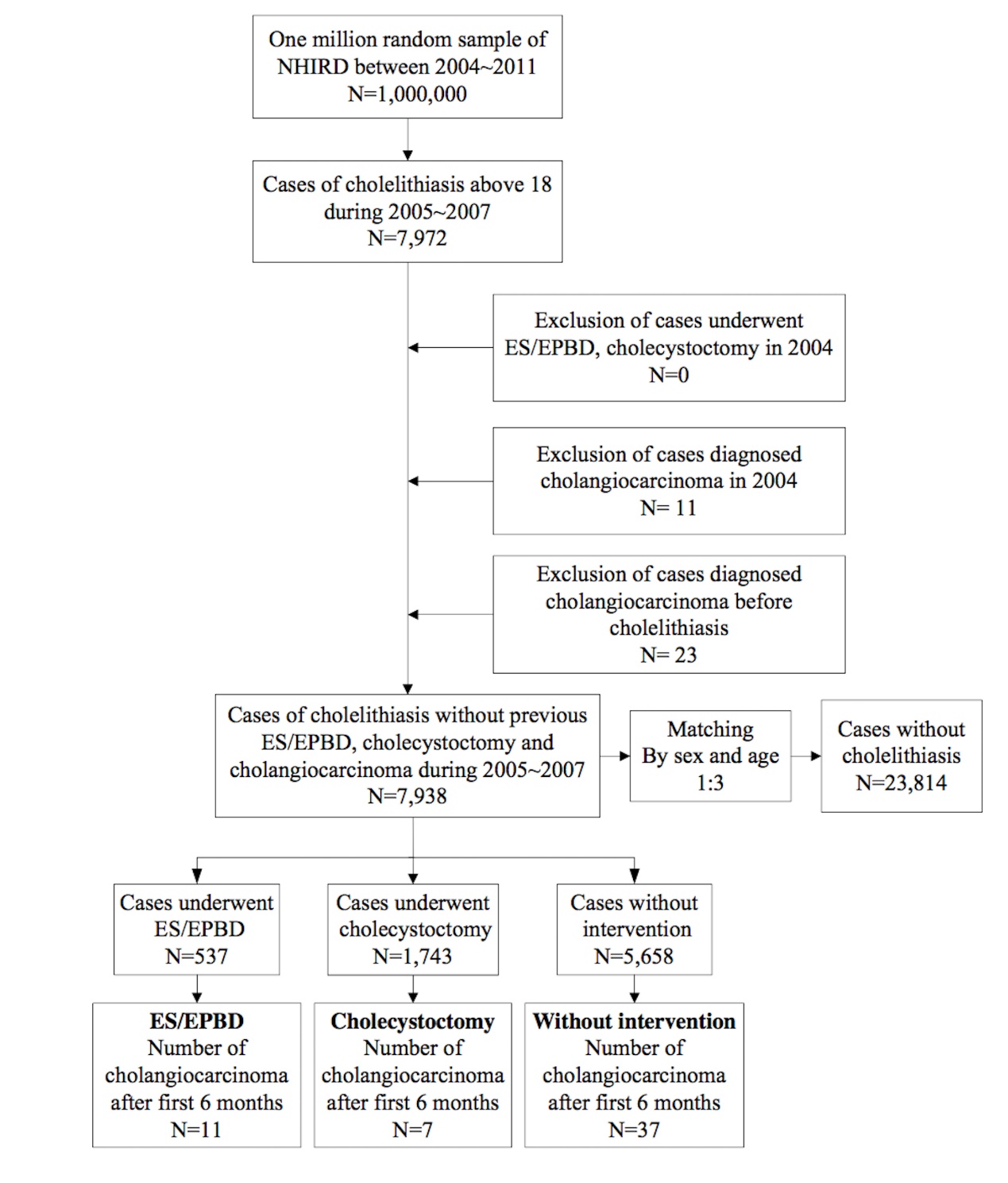 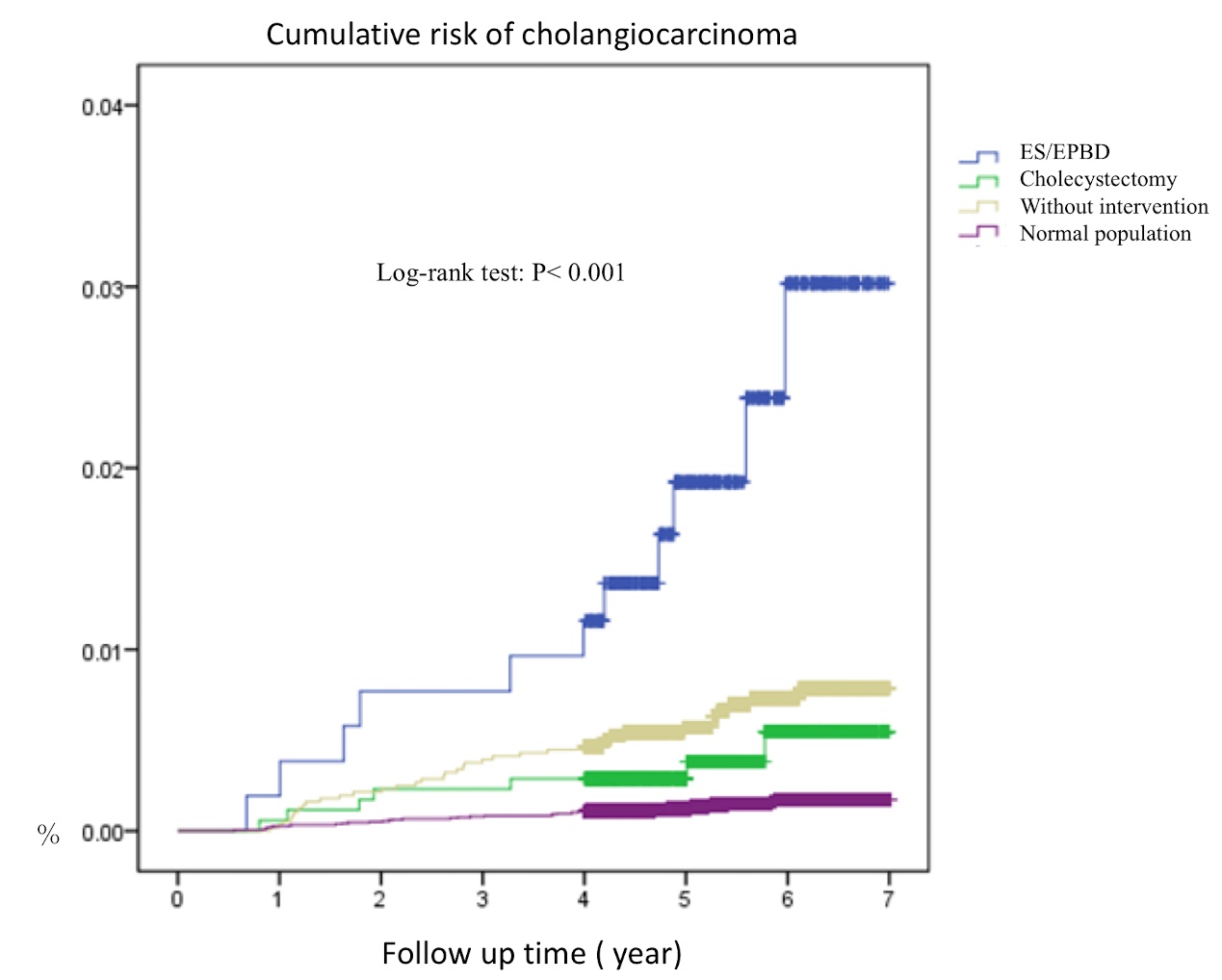 Figure 2 Cumulative risk of cholangiocarcinoma. The cases of cholangiocarcinoma within 6 mo after the therapeutic procedure or the diagnosis of cholelithiasis were excluded. ES/EPBD: Endoscopic sphincterotomy/endoscopic papillary balloon dilatation.Table 1 Demographic data of study and normal populationSD: Standard deviation; MBS: Minimum basic salary; CHB: Chronic hepatitis B; CHC: Chronic hepatitis C; HP: Helicobacter infection; DM: Diabetes mellitus; ESRD: End-stage renal disease; CCDL: Congenital cystic disease of liver; CO: Clonorchis Opisthorchis; IBD: Inflammatory bowel disease.Table 2 The comparisons of cholelithiasis patients underwent therapeutic endoscopic retrograde cholangiopancreatography, cholecystectomy or no intervention SD: Standard deviation; MBS: Minimum basic salary; CHB: Chronic hepatitis B; CHC: Chronic hepatitis C; HP: Helicobacter infection; DM: Diabetes mellitus; ESRD: End-stage renal disease; CCDL: Congenital cystic disease of liver; CO: Clonorchis Opisthorchis; IBD: Inflammatory bowel disease.Table 3 Incidence of cholangiocarcinoma amount patient with cholelithiasis underwent therapeutic endoscopic retrograde cholangiopancreatography, cholecystectomy or no intervention compared with normal population (excluding cholangiocarcinoma in the initial 6 mo)ES/EPBD: Endoscopic sphincterotomy/endoscopic papillary balloon dilatation. Cholelithiasis group n = 7938Cholelithiasis group n = 7938Control group n = 23814Control group n = 23814P valueNSD, %NSD, %Age, mean (SD)Age, yr 18-49 50-69
 > 7059.1538.8959.1378.6716.537.385.525.9559.1538.9459.1378.6716.537.385.525.951.000Gender Male Female3798414047.8552.15113941242047.8552.151.000Follow up time (mo), mean (SD)57.9621.4863.1215.6< 0.001Economic status MBS 1-3 times MBS Above 3 times MBS3963313682549.9239.5110.391121610217233647.1042.909.81< 0.001Place of residence  City Countryside Remote village 5046274713163.5734.611.6515078840328763.3235.291.210.007Comorbidity CHB
 CHC
 HP
 DM
 ESRD CCDL CO IBD75454212823191865101199.506.831.6129.212.340.640.001.506674741314327357701842.801.990.5518.171.500.030.000.77< 0.001< 0.001< 0.001< 0.001< 0.001< 0.001NA< 0.001Cholangiocarcinoma Number (rate)
 Follow up time (months), mean (SD)14713.921.8521.963931.80.1621.48< 0.001< 0.001Cholangiocarcinoma after first 6 mo Number (rate)
 Follow up time (mo), mean (SD)5536.730.6920.573535.270.1519.94< 0.0010.860ES/EPBD n = 537ES/EPBD n = 537ES/EPBD n = 537ES/EPBD n = 537ES/EPBD n = 537Cholecystectomy n = 1743Cholecystectomy n = 1743Cholecystectomy n = 1743Cholecystectomy n = 1743Without intervention n = 5658Without intervention n = 5658Without intervention n = 5658Without intervention n = 5658P valueP valueNNNSD, %SD, %NNSD, %SD, %NSD, %SD, %SD, %Age, mean (SD)Age, mean (SD)64.3364.3364.3316.3316.3356.9556.9516.5316.5359.3416.4316.4316.430.9410.941Age, yrAge, yr 18-49 18-4939.2939.2939.297.597.5938.2638.267.607.6039.097.277.277.270.3910.391 50-69 50-6960.0060.0060.005.205.2059.3059.305.565.5658.995.535.535.530.5590.559 > 70 > 7079.1179.1179.115.735.7378.0178.015.545.5478.786.086.086.080.0020.002GenderGender0.6920.692 Male Male26426426449.1649.1684384348.3648.36269147.5647.5647.56 Female Female27327327350.8450.8490090051.6451.64296752.4452.4452.44Follow up time (mo), mean (SD)Follow up time (mo), mean (SD)56.3056.3056.3022.2422.2461.3861.3818.4018.4056.8822.2722.2722.27< 0.001< 0.001Economic statusEconomic status0.1600.160 MBS MBS31931931959.4059.401137113765.2365.23359063.4563.4563.45 1-3 times MBS 1-3 times MBS20920920938.9238.9257457432.9332.93196434.7134.7134.71 Above 3 times MBS Above 3 times MBS9991.681.6828281.611.61941.661.661.66Place of residence Place of residence 0.0090.009 City City29629629655.1255.1285485449.0049.00281349.7249.7249.72 Countryside Countryside20520520538.1838.1868168139.0739.07225039.7739.7739.77 Remote village  Remote village 3636366.706.7020420411.7011.7058510.3410.3410.34ComorbidityComorbidity CHB CHB5050509.319.311371377.867.8656710.0210.0210.020.0260.026 CHC CHC2222224.104.1073734.194.194477.907.907.90< 0.001< 0.001 HP HP1111112.052.0523231.321.32941.661.661.660.4330.433 DM DM16716716731.1031.1047847827.4227.42167429.5929.5929.590.1350.135 ESRD ESRD1212122.232.2337372.122.121372.422.422.420.7600.760 CCDL CCDL1313132.422.4212120.690.69260.460.460.46< 0.001< 0.001 CO CO0000.000.00000.000.0000.000.000.00NANA IBD IBD6661.121.1223231.321.32901.591.591.590.5400.540CholangiocarcinomaCholangiocarcinomaNumber of cholangiocarcinomaNumber of cholangiocarcinoma2727275.035.0315150.860.861051.861.861.86< 0.001< 0.001Number of cholangiocarcinoma after first 6 moNumber of cholangiocarcinoma after first 6 mo1111112.052.05770.400.40370.650.650.65< 0.001< 0.001Odds ratioOdds ratio3.133.133.130.610.611.00Number of cholangiocarcinoma after first 12 moNumber of cholangiocarcinoma after first 12 mo10 1.86 1.86 6 6 0.34 0.34 35 35 350.62 < 0.001 < 0.001Odds ratioOdds ratio 3.01 0.56 0.56 1.00 1.00 1.00Time to diagnosis of cholangiocarcinoma (excluding case in initial 6 mo), monthTime to diagnosis of cholangiocarcinoma (excluding case in initial 6 mo), month41.1741.1741.1722.5122.5133.7033.7023.3523.3535.4619.0819.0819.080.6980.698VariablesPerson-years at risk in study cohortPerson-years at risk in control cohortNo. of observed cases of cholangiocarcinoma in study cohortNo. of observed cases of cholangiocarcinoma in control cohortIncidence rate/1000 person-years (95%CI) in study cohortIncidence rate/1000 person-years (95%CI) in control cohortES/EPBDTotal 2519.33125339.2111354.37 (2.30-7.59)0.28 (0.20-0.38)Gender Male1252.1259176.603202.40 (0.61-6.52)0.34 (0.21-0.51) Female1267.2166162.618156.31 (2.93-11.99)0.23 (0.13-0.37)Age, yr 18-49561.7437789.95151.78 (0.09-8.78)0.13 (0.05-0.29) 50-69895.3248272.572142.23 (0.38-7.38)0.29 (0.17-0.48) > 701062.2739276.698167.53 (3.50-14.30)0.41 (0.24-0.65)CholecystectomyTotal8911.32125339.217350.79 (0.34-1.55)0.28 (0.20-0.38)Gender Male4187.5659176.603200.72 (0.18-1.95)0.34 (0.21-0.51) Female4723.7666162.614150.85 (0.27-2.04)0.23 (0.13-0.37)Age, yr 18-493173.2337789.95150.32 (0.02-1.55)0.13 (0.05-0.29) 50-693413.7648272.571140.29 (0.01-1.45)0.29 (0.17-0.48) > 702324.3339276.695162.15 (0.79-4.77)0.41 (0.24-0.65)Cholelithiasis without interventionTotal 26820.41125339.2137351.38 (0.99-1.88)0.28 (0.20-0.38)Gender Male12201.359176.6021201.72 (1.09-2.59)0.34 (0.21-0.51) Female14619.1166162.6116151.09 (0.65-1.74)0.23 (0.13-0.37)Age, yr 18-498423.7737789.95450.48 (0.15-1.15)0.13 (0.05-0.29) 50-6910889.0448272.5712141.10 (0.60-1.87)0.29 (0.17-0.48) > 707507.6039276.6921162.80 (1.78-4.20)0.41 (0.24-0.65)